Vocabulary Learning Homework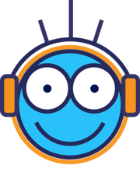 Year 8 French – Term 2.2 Week 1
Part 1: Practise the new vocabulary, either using the app your teacher directs you to, or another method, e.g., look – cover – write – check (15 minutes approx.).
Part 2: Listen and repeat the word, then spell it in French, then write it in English. Access your audio file here. Part 3a) Associations: Click on the box next to the word that is most closely connected with the word in bold.Part 3b) Synonyms: Click on the box next to the word with the most similar meaning to the word in bold.Part 3c) Antonyms: Click on the box next to the word that has the opposite meaning to the word in bold.Part 3d) Categories: Click on the box next to the word that does not belong to the same category as the other three words.Part 3e) Word substitution: Click on the box next to all of the words that could replace the word in bold to form a grammatically correct sentence with a sensible meaning.Part 4: Speaking

Before you start Part 4, go to: vocaroo.com. It will open in a new tab. Click the red record button, then come back to this list of words.Say the French for the words below. Remember to say the word for ‘the’ if needed.Now go back to the Vocaroo window. Click on the red button. Click on "Save & Share". Copy & paste the URL for your Vocaroo recording here:Spell itWrite it in EnglishSpell itWrite it in English162738495101) l’examen (m)4) le blancle cahierla notedéfinirremplirmaintenantalorsréussirl’eau (f)2) le lycée5) coûterle travailpeserle passél’euro (m)l’école (f)l’eau (f)choisirdéfinir1) puis2) le cahieralorsl’examenhierle livrepainle blancditremplir1) le passé2) demainla noteblancacheterle cahierl’eau (f)hierl’avenir (m)le passé1) 2) la notele fromageréussirle caféle blancle poissondevenirle pain1) Je travaille au marché.3) Je vais faire l’examen.la banqueremplirle lycéedéfinirl‘examen (m)réussirle passépeser1so, well6high school2gap, blank7to fill, filling3to pass (an exam), passing (an exam)8exercise book4mark9to define, defining5to choose, choosing10exam